সিটিজেন চার্টার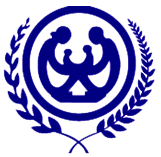 জেলা পরিবার পরিকল্পনা কার্যালয়, বগুড়া(মোঃ মতিউর রহমান)উপ-পরিচালকপরিবার পরিকল্পনা, বগুড়া।সেবা সমূহসংশ্লিষ্ট বিধি বিধানসেবা প্রদানের সময়সীমাদায়িত্ব প্রাপ্ত কর্মকর্তা/কর্মচারীজেলা পরিবার পরিকল্পনা কর্মসূচীর পরিকল্পনা প্রণয়ন ও  বাস্তবায়ন করা।প্রদত্ত নির্দেশনা মোতাবেক।মাসিক/ বাৎসরিক।পরিবার কল্যাণ সহকারী, পরিবার পরিকল্পনা পরিদর্শক, পরিবার কল্যাণ পরিদর্শিকা ও বেসরকারী সংস্থার মাঠকর্মী ও প্যারামেডিকস এবং উপজেলা ও জেলা পর্যায়ের কর্মকর্তাবৃন্দ।উপজেলা পর্যায়ে নিয়মিত ও বিশেষ স্থায়ী ও দীর্ঘমেয়াদী পদ্ধতির ক্যাম্প আয়োজন নিশ্চিত করা।প্রতি উপজেলায় সপ্তাহে কমপক্ষে দুই দিন।সপ্তাহে দুই দিন উপজেলা পর্যায়ে, মাসে অন্তত একদিন বিশেষ ক্যাম্প।উপজেলা পরিবার পরিকল্পনা কর্মকর্তা/ মেডিকেল অফিসার (এমসিএইচ-এফপি/ক্লিনিক/পরিবার কল্যাণ)/সহকারী পরিবার কল্যাণ কর্মকর্তা (এমসিএইচ-এফপি)/পরিবার কল্যাণ পরিদর্শিকা।ইউনিয়ন স্বাস্থ্য ও পরিবার কল্যাণ  কেন্দ্র  এবং মা ও শিশু কল্যাণ কেন্দ্রে প্রজনন স্বাস্থ্য সেবা, শিশু বান্ধব, নারী বান্ধব ও কিশোর কিশোরীদের সেবা কার্যক্রম বাস্তবায়ন ও তদারকি করা।প্রতি কর্মদিবসে জরুরী প্রসূতি সেবা সার্বক্ষনিক ২৪ ঘন্টা।দৈনিক।মেডিকেল অফিসার (এমসিএইচ-এফপি/ক্লিনিক)/ পরিবার কল্যাণ পরিদর্শিকা।প্রসবপূর্ব (ANC), প্রসবপরবর্তী (PNC)  সেবা সহ প্রাতিষ্ঠানিক প্রসবসেবা।বিনা  মূল্যে ইউনিয়ন স্বাস্থ্য ও পরিবার কল্যাণ  কেন্দ্রে স্বাভাবিক প্রসবসেবা  এবং মা ও শিশু কল্যাণ কেন্দ্রে সিজারিয়ানসহ স্বাভাবিক প্রসবসেবা।সার্বক্ষনিক ২৪ ঘন্টা।মেডিকেল অফিসার (এমসিএইচ-এফপি/ক্লিনিক)/ পরিবার কল্যাণ পরিদর্শিকা।স্যাটেলাইট ক্লিনিক।প্রতিমাসে প্রতি ইউনিয়নে ৮টি।প্রতি ইউনিয়নে সপ্তাহে ২টি।পরিবার কল্যাণ পরিদর্শিকা/ পরিবার পরিকল্পনা পরিদর্শক ও সংশ্লিষ্ট ইউনিটের পরিবার কল্যাণ সহকারী।পরিবার কল্যাণ সহকারীদের বাড়ী পরিদর্শনের মাধ্যমে পরিবার পরিকল্পনা পদ্ধতি বিতরণসহ উদ্বুদ্ধকরণ কার্যক্রম নিশ্চিত করা।পূর্ব নির্ধারিত অনুমোদিত কর্মসূচীর মাধ্যমে বাড়ী পরিদর্শন করে সেবা বিতরণ।স্ব স্ব ইউনিটে প্রতি মাসে প্রায় ১২-১৫ কার্যদিবস। একটি এলাকা প্রতি দুইমাসে একবার পরিদর্শন।সংশ্লিষ্ট ইউনিটের পরিবার কল্যাণ সহকারী।জেলা, উপজেলা ও তদনিম্ন পর্যায়ে জনবল নিয়োগ, পদায়ন ও বদলীর সুপারিশ (প্রযোজ্য ক্ষেত্রে)  বাস্তবায়ন করা।মন্ত্রানালয় ও পরিবার পরিকল্পনা অধিদপ্তরের নির্দেশনা ও অনুমোদন সাপেক্ষে নিয়োগ এবং জেলা বদলী কমিটির মাধ্যমে পদায়ন ও বদলী।প্রতি তিন মাসে একটি বদলী কমিটির সভা আয়োজন করা।উপ-পরিচালক/সহকারী পরিচালক (পরিবার পরিকল্পনা/সিসি)/মেডিকেল অফিসার (সিসি)।উপাত্ত যাচাই।পরিবার পরিকল্পনা অধিদপ্তরের নির্দেশনা অনুযায়ী।মাসিক কার্যক্রম।উপ-পরিচালক/সহকারী পরিচালক (পরিবার পরিকল্পনা/সিসি)/মেডিকেল অফিসার (সিসি)।বিভিন্ন পর্যায়ে কর্মচারীদের PRL, পেনশন।বিভিন্ন পর্যায়ে কর্মচারীদের PRL, পেনশন আবেদন অগ্রায়ণ/মঞ্জুর করা।আবেদনের পর ৭ কর্মদিসের মধ্যে ব্যবস্থা গ্রহণ।উপ-পরিচালক/সহকারী পরিচালক (পরিবার পরিকল্পনা/সিসি)।প্রাতিষ্ঠানিক প্রসবসেবার জন্য গর্ভবতী মায়েদের কে মোবাইল ফোনে উদ্বুদ্ধকরণ।EDD রেজিস্টার অনুযায়ী সকল গর্ভবতীর সাথে মোবাইল ফোনের মাধ্যমে যোগাযোগ করা।EDD' র ১৫ দিন পূর্ব হতে।পরিবার কল্যাণ পরিদর্শিকা / উপ-সহকারী কমিউনিটি মেডিকেল অফিসার।“কৈশোর বান্ধব স্বাস্থ্য সেবা কর্ণার” স্থাপনের  মাধ্যমে কিশোর-কিশোরীদের বিশেষ সেবা প্রদান।নির্বাচিত মা ও শিশু কল্যাণ কেন্দ্র ও ইউনিয়ন স্বাস্থ্য ও পরিবার কল্যাণ কেন্দ্রে “কৈশোর বান্ধব স্বাস্থ্য সেবা কর্ণার” স্থাপনের মাধ্যমে সেবা প্রদান।প্রতি কর্ম দিবসে।মেডিকেল অফিসার (এমসিএইচ-এফপি/ক্লিনিক)/ পরিবার কল্যাণ পরিদর্শিকা।মোবাইল ফোনের (০১৭৩০-২৮৪২৪৮) মাধ্যমে সার্বক্ষনিক মা-শিশু স্বাস্থ্য ও পরিবার পরিকল্পনা সহ সেবা সংক্রান্ত সকল বিষয়ে সেবা ও পরামর্শ প্রদান।মোবাইল নম্বর : ০১৭৩০-২৮৪২৪৮ এর মাধ্যমে সেবা প্রদান।দিনরাত ২৪ ঘন্টা, সপ্তাহে ৭ দিন।দায়িত্ব প্রাপ্ত কর্মকর্তা/কর্মচারী।চলচ্চিত্র প্রদর্শনীর মাধ্যমে মা-শিশু স্বাস্থ্য ও পরিবার পরিকল্পনা সম্পর্কে উদ্বুদ্ধকরণ।পূর্ব নির্ধারিত অনুমোদিত কর্মসূচী মোতাবেক।প্রতি মাসে ১৫-২০ টা প্রদর্শনী।প্রজেকশনিষ্ট।জনগণের চাহিদা মোতাবেক প্রয়োজনীয় তথ্য সরবরাহ।	তথ্য অধিকার আইন ২০০৯।২০ (বিশ) কর্মদিবসের মধ্যে।দায়িত্ব প্রাপ্ত তথ্য প্রদানকারী  কর্মকর্তা :ডা:  মো: জহুরুল হক, সহকারী পরিচালক, জেলা পরিবার পরিকল্পনা কার্যালয়, বগুড়া। মোবাইল নং- ০১৭১৮-৯৩৪৮৯৩বিদ্যালয় স্বাস্থ্য শিক্ষা কার্যক্রম।নির্ধারিত নির্দেশিকা ও মাল্টিমিডিয়া ব্যবহার করে ছাত্র-ছাত্রীদের সচেতন করা।প্রতি ইউনিয়নে প্রতি মাসে ৪টি শিক্ষাপ্রতিষ্ঠান।উপ-সহকারী কমিউনিটি মেডিকেল অফিসার।উঠান বৈঠক।পরিবার পরিকল্পনা এবং মা ও শিশু স্বাস্থ্য  বিষয়ে দম্পতিদের উদ্বুদ্ধকরণ।একজন    পরিবার কল্যাণ সহকারী তার কর্ম এলাকায় প্রতি মাসে দুটি উঠান বৈঠক করবে।পরিবার কল্যাণ সহকারী/ পরিবার পরিকল্পনা পরিদর্শক।